LEVEL 3 threshold application and agreed content in MASH The below process only applies to level 3 / 4 cases whereby threshold is clearly applied upon review of the referral. In such cases there is a clear need for statutory service involvement and multi-agency input is not required at MASH assessment level as threshold is already determined. For such referral's the referral content will be copy and pasted onto the MASH assessment however the only other two boxes to be completed are the 'reasons for suggested outcomes' (completed by the social worker) and the 'manager comments'.This will enable cases to be transferred to district in a timely manner, and will also avoid duplication of enquiries.Please note: Basic demographics will continue to be double checked on the system and a summary of involvement added to the EHM 'chronology' tab.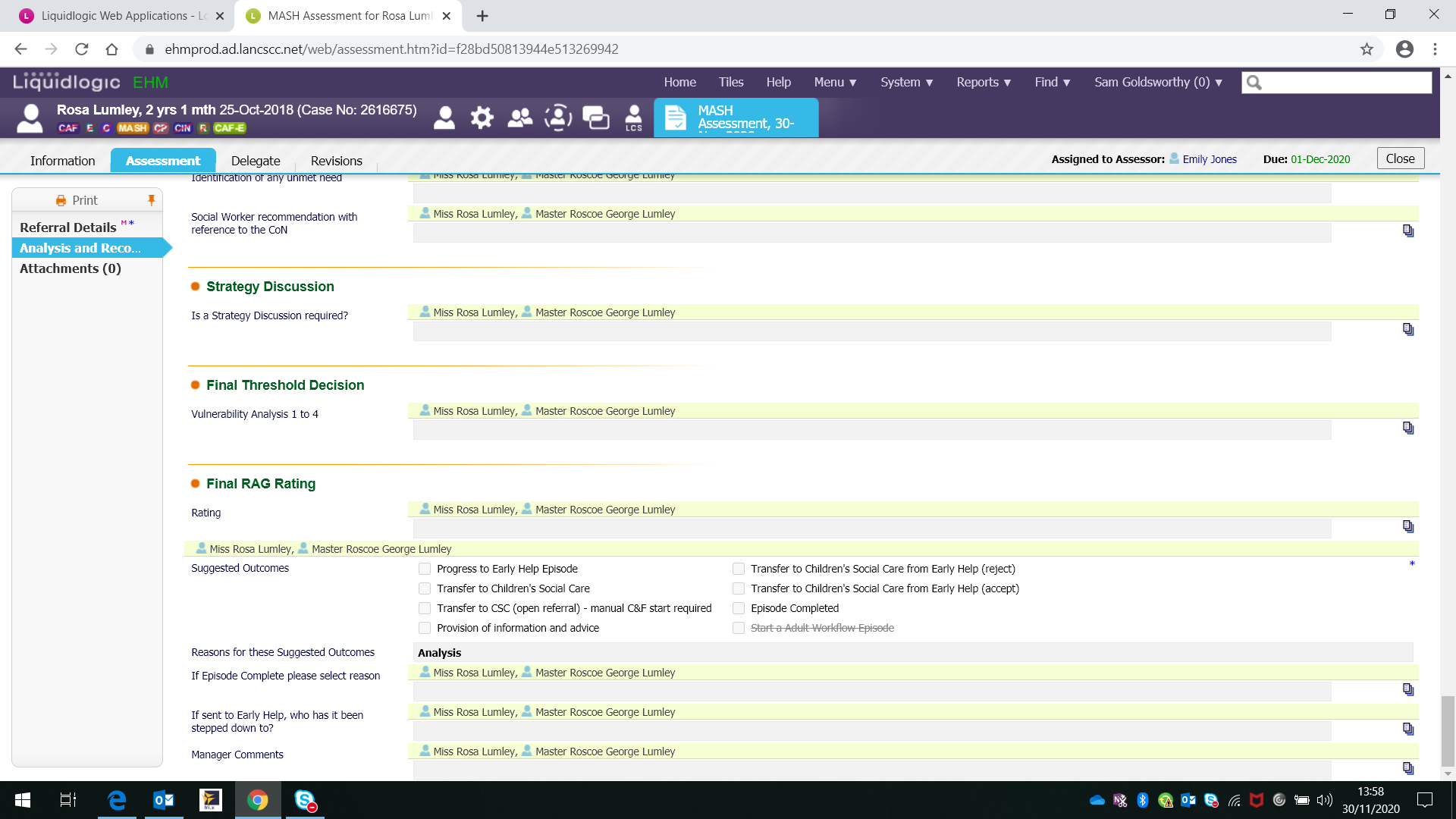 